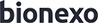 Bionexo do Brasil LtdaRelatório emitido em 30/04/2024 14:24CompradorIGH - HUAPA - HOSPITAL DE URGÊNCIA DE APARECIDA DE GOIÂNIA (11.858.570/0004-86)AV. DIAMANTE, ESQUINA C/ A RUA MUCURI, SN - JARDIM CONDE DOS ARCOS - APARECIDA DE GOIÂNIA, GO  CEP: 74969-210Relação de Itens (Confirmação)Pedido de Cotação : 344879971COTAÇÃO Nº 58945 - MATERIAL MÉDICO - HEAPA ABR/2024Frete PróprioObservações: *PAGAMENTO: Somente a prazo e por meio de depósito em conta PJ do fornecedor. *FRETE: Só serão aceitas propostas com frete CIF e para entrega no endereço: AV. DIAMANTE, ESQUINA C/ A RUA MUCURI, JARDIM CONDE DOS ARCOS, AP DE GOIÂNIA/GO CEP: 74969210, dia e horário especificado. *CERTIDÕES: As Certidões Municipal, Estadual de Goiás, Federal, FGTS e Trabalhista devem estar regulares desde a data da emissão da proposta até a data do pagamento.*REGULAMENTO: O processo de compras obedecerá ao Regulamento de Compras do IGH, prevalecendo este em relação a estes termos em caso de divergência.Tipo de Cotação: Cotação Emergencial Fornecedor :Data de Confirmação :Produto	Código Programação  Fabricante  Embalagem  Fornecedor	Comentário	Justificativa Preço  Preço Rent(%) Quantidade Valor Total  Usuáriode Entrega	Unitário FábricaESCOVA P/ DEGERMACAO DAS MAOS C/ CLOREXIDINA-> COM CERDAS4	MACIAS. CABO PLASTICODESCARTAVEL EMBALAGEM ALUMINIZADA/BLISTER. REG MS - UNIDADE17655	-ESCOVA CLOREXIDINA 2% 22ML - VICPHARMAEllo Distribuicao Ltda - EppESCOVA CLOREXIDINA 2% 22ML KEDRION BRASIL DIST DE PROD HOSP LTDA;1 - Não atende o prazo de entrega, pedidoemergencial.R$ 1,7500R$ 0,00002000 Unidade	R$3.500,0000Danielly Evelyn Pereira Da Cruz30/04/202413:37Total Parcial:2000.0	R$3.500,0000Total de Itens da Cotação: 5  Total de Itens Impressos: 1Produto	Código Programação  Fabricante  Embalagem  Fornecedor	Comentário	Justificativa Preço  Preço Rent(%) Quantidade Valor Total  Usuáriode Entrega	Unitário FábricaPROTETORA PARA COLCHAO TIPO CAIXA DE OVO. COM ELASTICOS NA BORDA - IMPERMEÁVEL - LAVÁVEL E MACIA - ELÁSTICO NAS BORDAS MEDINDO 2,20 X 1.40 - UNIDADE2.20 X 140MM , VITALCAPASCruz30/04/202413:37Total Parcial:R$ 1.505,0000Total de Itens da Cotação: 5  Total de Itens Impressos: 1Produto	Código Programação  Fabricante  Embalagem  Fornecedor	Comentário	Justificativa Preço  Preço Rent(%) Quantidade Valor Total  Usuáriode Entrega	Unitário FábricaCOLCHAO CAIXA DE OVO D-33 EMBALADO INDIVIDUALMENTE -> COLCHAO TIPO CAIXADE OVO 1.90 M X 80CM- EM ESPUMA. REG MS - EMBALADO INDIVIDUALMENTE - UNIDADE11461	-ITENS DIVERSOS - DIVERSOSInmed1	Hospitalar EireliCOLCHAO CAIXA DE OVO D-33 EMBALADO INDIVIDUALMENTE -> COLCHAO TIPO CAIXA DE OVO 1.90 M X 80CM - EM ESPUMA. REG MS - EMBALADO INDIVIDUALMENTE - UNIDADE>>>>>>>>>>>>>. PRONTA ENTREGAR$ 37,0000R$ 0,0000R$ 2.590,0000Danielly Evelyn Pereira Da Cruz30/04/202413:37Total Parcial:70.0	R$2.590,0000Total de Itens da Cotação: 5  Total de Itens Impressos: 1Produto	Código Programação  Fabricante  Embalagem  Fornecedor	Comentário	Justificativa Preço  Preço Rent(%) Quantidade Valor Total  Usuáriode Entrega	Unitário FábricaEQUIPO P/ SOL PARENTEQUIPO DE INFUSAO MACROGOTAS ESTERIL, DESCARTAVEL, COM ENTRADA DE AR COM FILTRO IS-AD, COM FILTRO DE FLUIDO, CAMARA DE GOTEJAMENTO,MED SHOP BRASIL;1,2,3,4,5,6 -Não atende oprazo de	R$	R$Danielly EvelynR$	Pereira DaMACROGOTAS GRAVITC/ INJETOR LATERAL233	-TUBULACAOEM PVC DE 150CM, REGULADOR DE FLUXO TIPO "V" SITIO DE INJECAO EM CONECTOR "Y" ENCAIXE MACHO LUER SLIP , LAMEDID- LABOR IMPORTPACOTEDISTRIBUIDORA LTDAnullentrega, pedido emergencial.0,89000,0000	3000 Unidade 2.670,0000Cruz30/04/202413:37Total Parcial:3000.0	R$2.670,0000Total de Itens da Cotação: 5  Total de Itens Impressos: 1Produto	Código Programação  Fabricante  Embalagem  Fornecedor	Comentário	Justificativa Preço  Preço Rent(%) Quantidade Valor Total  Usuáriode Entrega	Unitário FábricaLINHA DE SANGUE VENOSO P/ HEMOD.5  COMP. C/ MAQUINADIALOG58447	-LINHA SANGUE VENOSA ESTERIL PARA MAQUINA DE HEMODIALISE, NIPROUNDSanté Medica Hospitalar Ltdaembalagem multipla de 44R$ 14,5000R$	88 UnidadeR$ 1.276,0000Danielly Evelyn Pereira Da Cruz30/04/202413:37Total Parcial:R$ 1.276,0000Total de Itens da Cotação: 5  Total de Itens Impressos: 1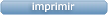 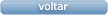 Clique aqui para geração de relatório completo com quebra de páginaTotal Geral:5228.0	R$11.541,0000FornecedorFaturamento MínimoPrazo de EntregaValidade da PropostaCondições de PagamentoFreteObservações1Ello Distribuicao Ltda - EppGOIÂNIA - GOWebservice Ello Distribuição -(62) 4009-2100comercial@ellodistribuicao.com.brMais informaçõesR$ 700,00001 dias após confirmação09/05/202430 ddlCIFPEDIDO SOMENTE SERA ATENDIDO A PRAZO MEDIANTE ANALISE DE CREDITO VALIDACAO DO DEP FINANCEIRO E APOS CONFIRMACAO DE DISPONIBILIDADE DO ESTOQUE | ||NOTAS PARA O ESTADO DE SAO PAULO SERAO FATURADOS PELO CNPJ 14.115.388 0004 23 E PARA BRASILIAPELO CNPJ 14.115.388 0002 61 CONTATO DOVENDEDOR: (62)99499 1714 TELEVENDAS3@ELLODISTRIBUICAO.COM.BR2H M BorgesGOIÂNIA - GOHarley Borges - 62 3581-0361 vitalmedgo@gmail.comMais informaçõesR$ 200,00001 dias após confirmação02/05/2024a vistaCIFnull3Inmed Hospitalar Eireli ABADIA DE GOIÁS - GO JESSICA YASMYM DE MORAIS Roza - (62) 9942-43973HONORINAROZA14@GMAIL.COMMais informaçõesR$ 2.000,00001 dias após confirmação02/05/202430 ddlCIFnull4MED SHOP BRASIL DISTRIBUIDORA LTDA GOIÂNIA - GOMED SHOP BRASIL DISTRIBUIDORA - 62994866533televendas@medshopbrasil.comMais informaçõesR$ 500,00001 dias após confirmação02/05/202430 ddlCIFnull5Santé Medica Hospitalar LtdaGOIÂNIA - GOSocio: SEILIA BATISTA MOURA -(62) 31010443murilo@santedistribuidora.com.brMais informaçõesR$ 400,00001 dias após confirmação07/05/2024a vistaCIFnull1 CAPA P/ COLCHAO TIPO 16653-	CAPAUNDH M Borgesnull-	R$	R$70 Unidade	R$	DaniellyCAIXA DE OVOPROTETORA21,5000 0,00001.505,0000	Evelyn220X140CM -> CAPAPARA COLCHAOPereira Da